Scheidemantle Motors CubsScheidemantle Motors CubsScheidemantle Motors CubsScheidemantle Motors CubsDateDayTimeVisitorHomeField4/25/2017Tuesday6:00 PMCubsCounty MarketMercer A4/27/2017Thursday6:00 PMGreenville Dry CleaningCubsGreenville A5/2/2017Tuesday6:00 PMCubsLockheed MartinHadley5/4/2017Thursday6:00 PMCubsThe Medicine ShoppeTransfer5/9/2017Tuesday6:00 PMChiappini ElectricCubsGreenville A5/11/2017Thursday6:00 PMCubsImperial SystemGrove City A5/16/2017Tuesday6:00 PMAnchor's AwayCubsGreenville A5/18/2017Thursday6:00 PMCubsRangersGreenville A5/23/2017Tuesday6:00 PMCubsWalt's Golden DawnMercer A5/25/2017Thursday6:00 PMPizza Joe'sCubsGreenville A5/30/2017Tuesday6:00 PMCubsShirley's Twin KissHadley6/1/2017Thursday6:00 PMAstrosCubsGreenville A6/8/2017Thursday6:00 PMAnderson InsuranceCubsGreenville A6/13/2017Tuesday6:00 PMCubsMcKean's ShurfineStoneboro6/15/2017Thursday6:00 PMRotary ClubCubsGreenville AManager: Wes SchellManager: Wes Schell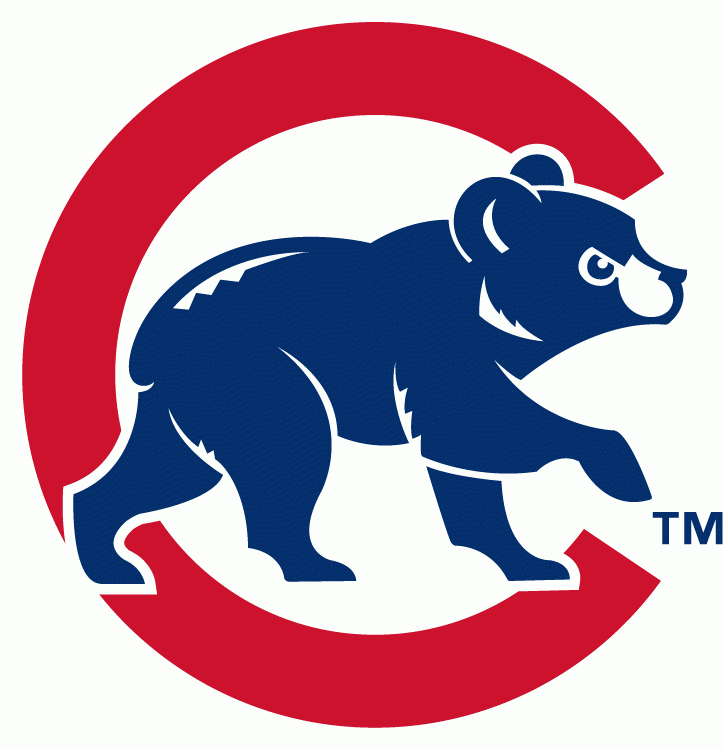 